2024. januárjanuár 1Szent Vincenzo Strambi (1745–1824) püspök emléknapja, a Collegium Novum (Calasanctium: 1747–1800) diákja volt Rómában.Rómában, 1630-ban ezen a napon kezdődött meg a tanítás a Tonti bíboros által alapított Collegium Nazarenumban, amely ma is működő intézményünk.	A római, ligúr, nápolyi és toszkán itáliai rendtartományokból ezen a napon született meg 2007-ben az egységes olasz rendtartomány.	2013-ban ezen a napon alakult meg az aragón, baszk és andalúziai rendtartományok összeolvadásával az Emmausz provincia.	2013-ban ezen a napon alakult meg a Közép-Amerika-Karibi provincia.	2013-ban ezen a napon alakult meg a Közép-afrikai rendtartomány.január 2	1885-ben Szent Faustino Míguez piarista atya ezen a napon alapította meg a Kalazanciusi Családhoz tartozó, Hijas de la Divina Pastora nevű szerzetesrendet, az „Isteni Pásztornő Leányai”-t. Tanítással foglalkoznak, de mint rendalapítójuk is tette, gyógyszerészeti kutatásokat is végeznek.január 3	2007-ben ezen a napon bízta a generálisi kongregáció a Cseh-Morva Provincia anyagi és kulturális javainak gondozását a lengyel rendtartományra. 1994-ben Strážnice plébániáját kaptuk vissza az olomouci érsektől, akkor egy szlovák és egy lengyel piarista ment oda dolgozni. Jelenleg három lengyel piarista vezeti a plébániát. Egykori rendházunk és iskolánk épületében ma állami idősotthon működik. Iskolánk diákja volt Ján Purkinje, neves biológus. Boldog Pietro Casani több levelében megemlékezik erről a városról, emlékét ma templomunk közelében a Casani-kút őrzi.Imanap a „Kifelé haladásban élő Kegyes Iskolákért”.				Balla János 1992		Vácjanuár 5	Szent Ján Nepomuk Neumann püspök emléknapja (1811–1860), Csehországban, Budweisben (ma České Budějovice) volt piarista diák.január 61921-ben ezen a napon kapta meg működéséhez az egyházmegyei jóváhagyást az Tiszteletreméltó Don Antonio Provolo és Fortunata Gresner által alapított szerzetes közösség (Suore della Compagnia di Maria per l'educazione dei Sordomuti), amelynek tagjai siketnéma leányok nevelésével foglalkoznak. Ők is a Kalazanciusi Családhoz tartoznak.				Hujbert Menyhért		Kalazantínumjanuár 7	1887-ben ezen a napon hagyta jóvá véglegesen XIII. Leó pápa a spanyol piarista nővérek (Escolapias) konstitúcióit.				Dósai Attila			Nagykanizsa				Nagy Attila			Kecskemétjanuár 8	2021-ben ezen a napon indult el a piarista misszió Guatemalában.150 évvel ezelőtt ezen a napon halt meg Nagybecskereken Martin Ferdinánd rendtársunk.január 10	1994-ben ezen a napon érkeztek meg az első piarista misszionáriusok Indiába, Cochin (kocsin) városába.január 12Boldog Victoria Valverde González piarista nővér, vértanú emléknapja.	1963-ban ezen a napon érkeztek meg az első piarista misszionáriusok az afrikai Szenegálba, Oussouye városába.január 13	1937-ben Martos városában (Spanyolország) szenvedett vértanúságot Boldog Victoria Valverde González. 2014-ben avatták boldoggá.január 14	1614-ben ezen a napon egyesült a Kalazancius által létrehozott „Kegyes Iskola” az Isten Anyjáról nevezett szerzetesrenddel (amelyet Leonardi Szent János alapított; Boldog Pietro Casani is ehhez a kongregációhoz tartozott). Kalazanciust megerősítették az iskola vezetésének tisztségében.	1857-ben ezen a napon érkeztek meg az első piarista misszionáriusok Amerikába: Kuba szigetére.100 éve ezen a napon halt meg Budapesten Haáz János rendtársunk.január 15	1643-ban ezen a napon vonták meg Kalazancius atyánktól a „Minister Generalis” tisztséget.január 16	2017-ben ezen a napon alakult meg a Brazília-Bolívia rendtartomány.január 17				Nemes György 1953		Vácjanuár 19Ezen a napon emlékeznek meg Rómában a Szent Pantaleon-templom felszenteléséről, amelyet 1853-ban Costantino Patrizi bíboros végzett.január 21	1890-ben ezen a napon írta alá XIII. Leó pápa Pirrotti Pompilius boldoggá avatási brevéjét.január 22	Pallotti Szent Vince (1795–1850), a pallottínus szerzetesrend alapítójának liturgikus emléknapja, a római San Pantaleo iskolánknak volt diákja.január 24VII. Sándor pápa 1656-ban „Dudum felicis” kezdetű brevéjével ezen a napon állította vissza a Kegyes Iskolákat egyszerű fogadalmas szerzetesrenddé.január 25				Nyeste Pál			Kecskemétjanuár 261890-ben ezen a napon avatta boldoggá XIII. Leó pápa Pirrotti Pompiliust.január 27				Szabó László 1977		Sátoraljaújhelyjanuár 31XV. Gergely pápa 1622-ben a „Sancti Apostolatus” kezdetű brevéjével ezen a napon hagyta jóvá rendünk Konstitúcióit.Ezen a napon adjunk hálát a piarista hivatásokért.A piarista öregdiákok egy csoportja rózsafüzért imádkozik a piarista rendértminden hónap utolsó hétfőjén 17:30-kor budapesti iskolánk kápolnájában,legközelebb tehát január 29-én. Várják a csatlakozókat a közös imádsághoz.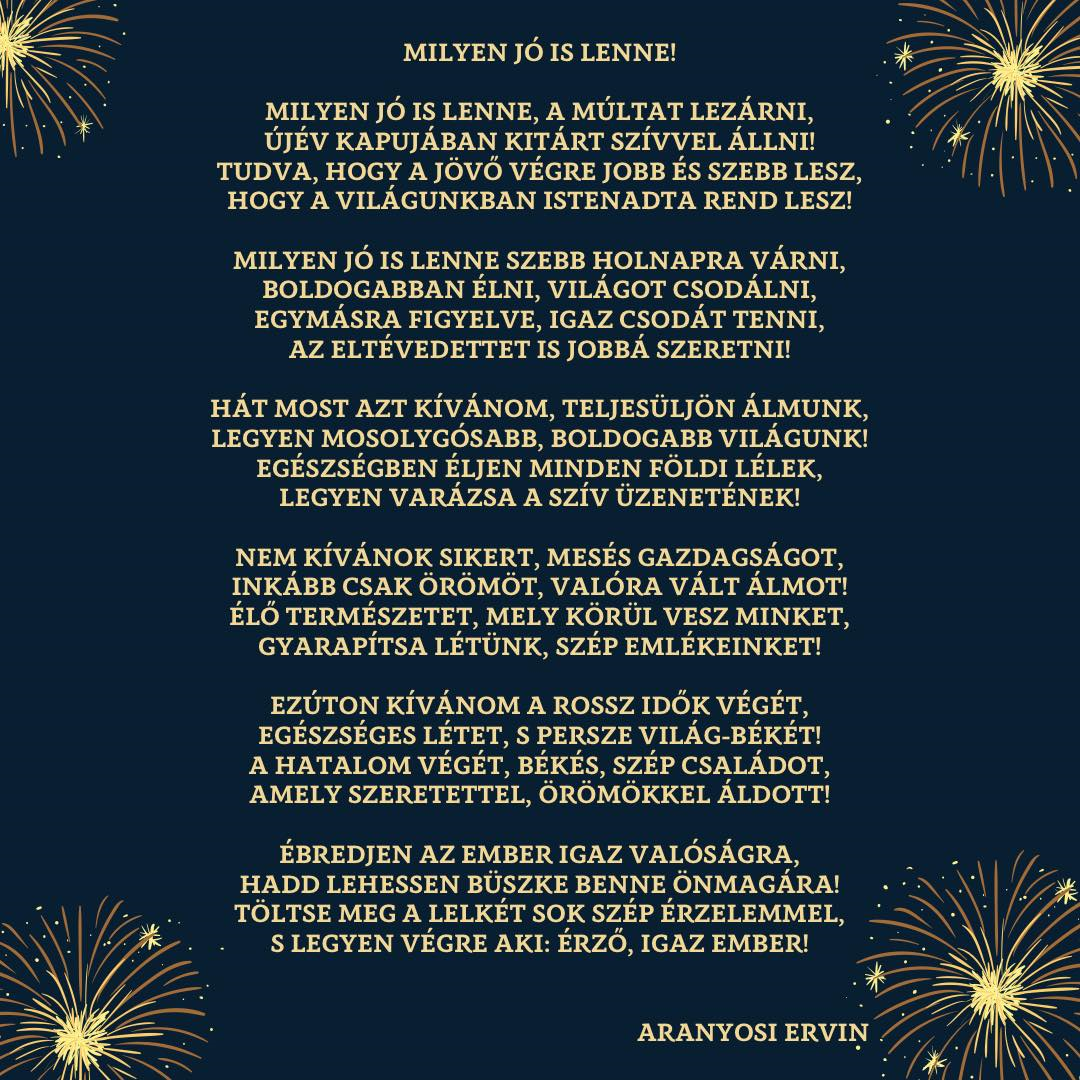 